Jak wykonać (uszyć) prostą bluzkę sportową?Dzisiaj proponuję do wyboru 4 modele bluzek sportowych. Wszystkie są proste i wykonanie nie powinno sprawić Ci kłopotu. A zresztą przekonaj się sama. Obejrzyj filmy instruktażowe, a następnie wykonaj wybrany model bluzki. POWODZENIA!Jak wykonać formy bluzki sportowej?Formy w wybranym rozmiarze możesz skopiować z czasopisma branżowego np. BURDA, SZYCIE, KOCHAM SZYCIE itp. (jeżeli do takich czasopism masz dostęp) lub też formy wykonać sama  na podstawie filmu instruktażowego: https://www.youtube.com/watch?v=dFk7e2l9Qb8Model 1Film instruktażowy: https://www.youtube.com/watch?v=BnWsi6C9J8k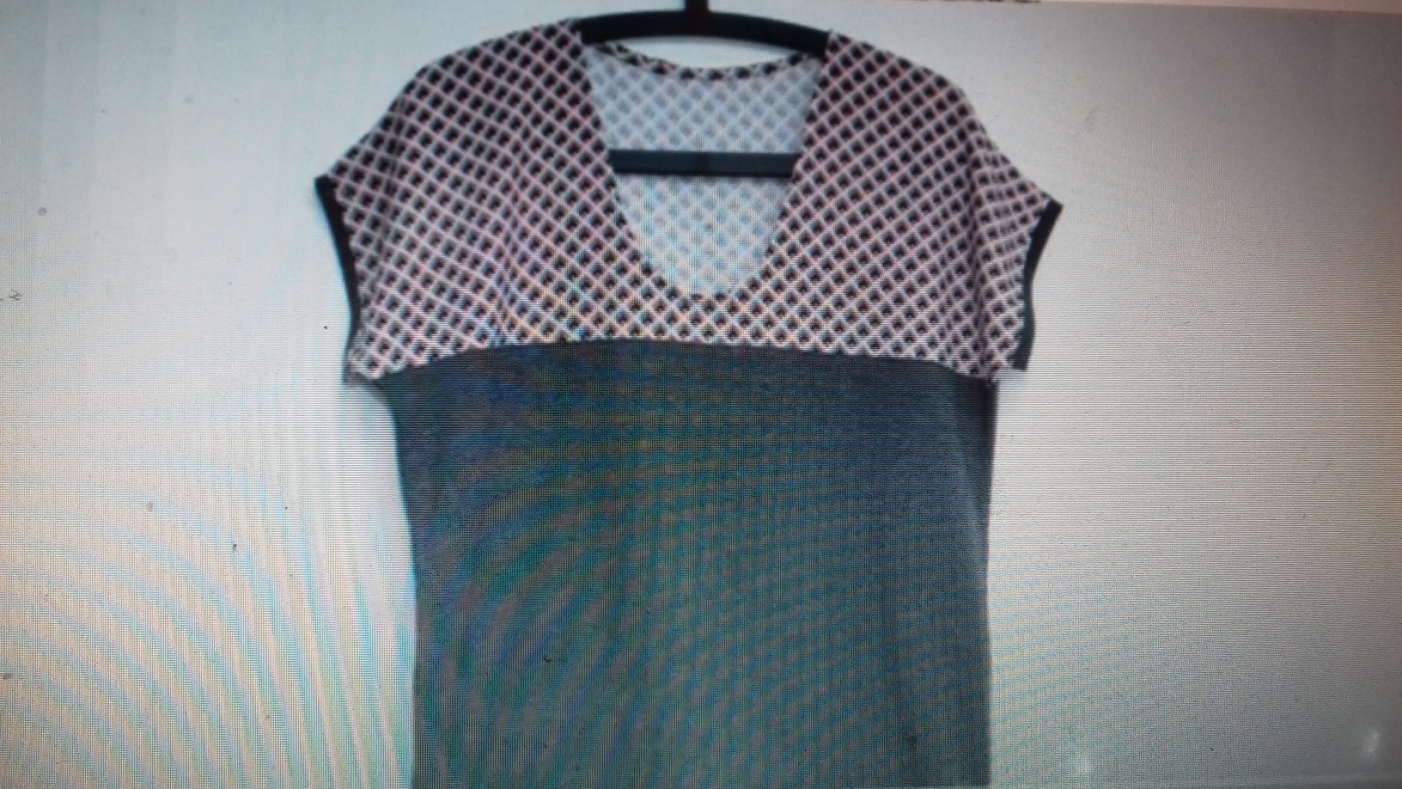 Model 2Filmy instruktażowe: część 1 https://www.youtube.com/watch?v=Plaebk3ywdY                                      część 2  https://www.youtube.com/watch?v=k7PsrxuFbhY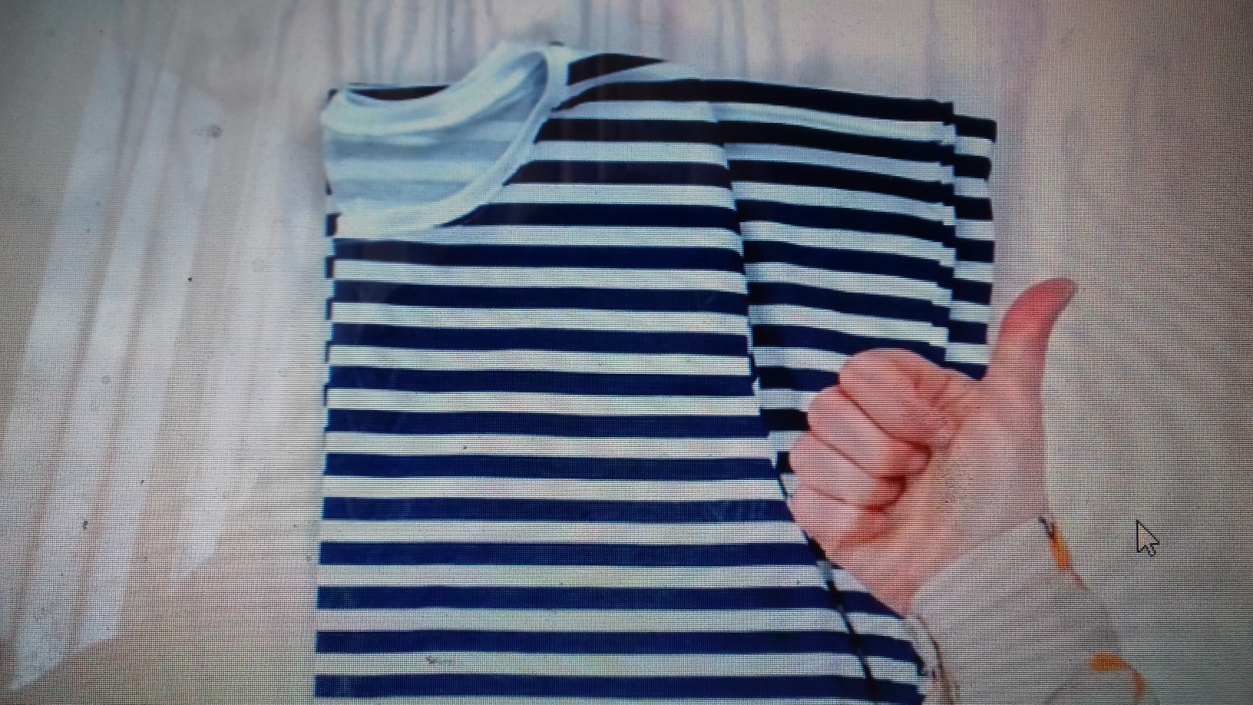 Model 3Film instruktażowy: https://www.youtube.com/watch?v=FH6Pq6RSIw8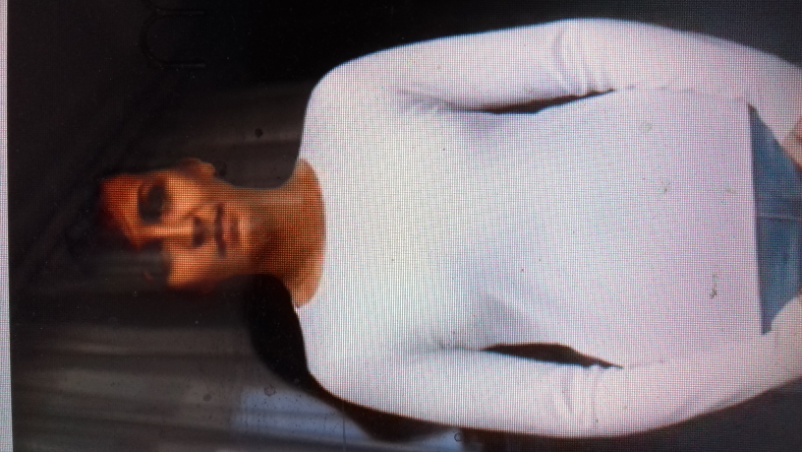 Model 4Film instruktażowy: https://www.youtube.com/watch?v=H7vY8qSI6Ww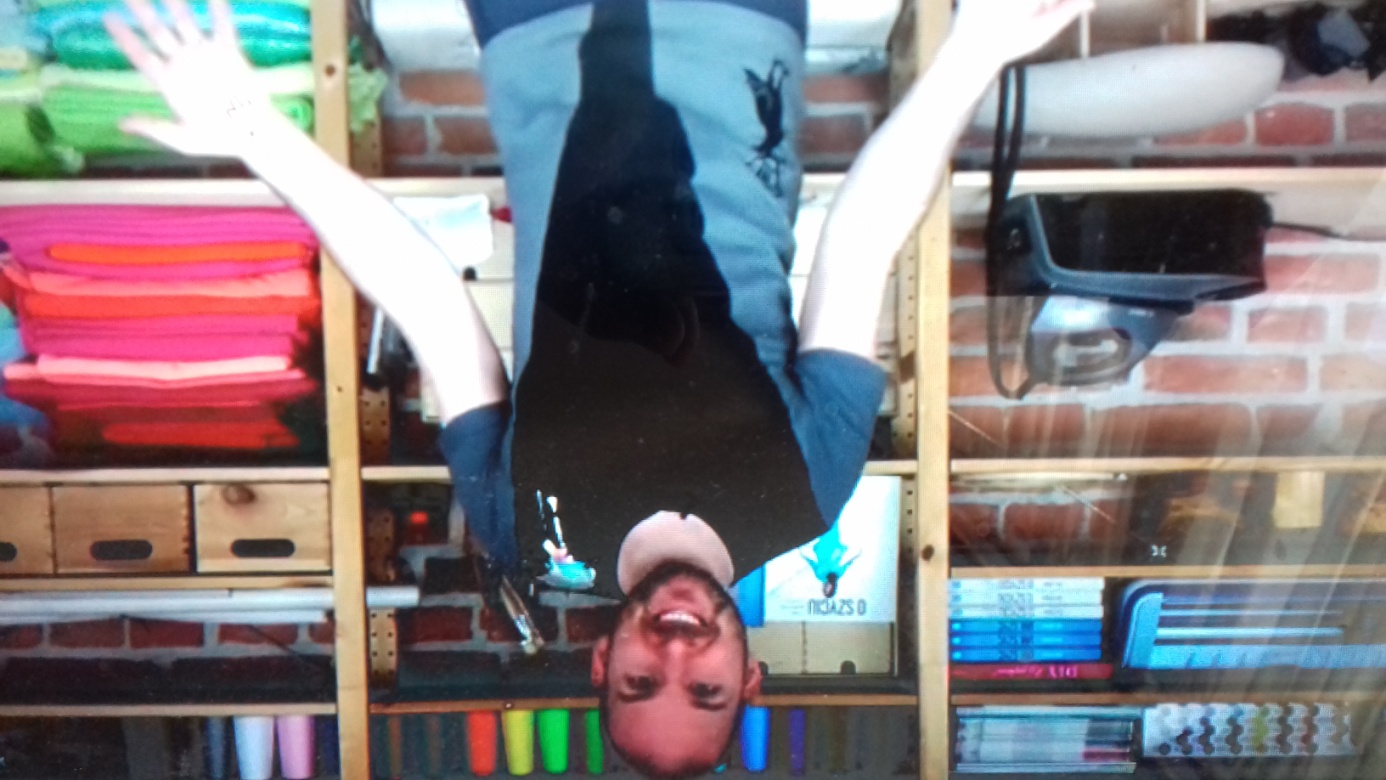 